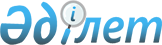 Об определении спроса и предложения на общественные работы, утверждении перечня организаций, видов, объемов и конкретных условий общественных работ, размеров оплаты труда участников и источников их финансирования по Зерендинскому району на 2016 год
					
			Утративший силу
			
			
		
					Постановление акимата Зерендинского района Акмолинской области от 18 февраля 2016 года № А-1/70. Зарегистрировано Департаментом юстиции Акмолинской области 3 марта 2016 года № 5272. Утратило силу постановлением акимата Зерендинского района Акмолинской области от 15 апреля 2016 года № А-3/164      Сноска. Утратило силу постановлением акимата Зерендинского района Акмолинской области от 15.04.2016 № А-3/164 (вступает в силу со дня подписания).

      Примечание РЦПИ.

      В тексте документа сохранена пунктуация и орфография оригинала.

      В соответствии со статьей 20 Закона Республики Казахстан от 23 января 2001года "О занятости населения", акимат Зерендинского района ПОСТАНОВЛЯЕТ:

      1. Определить спрос и предложение на общественные работы по Зерендинскому району на 2016 год, согласно приложению.

      2. Утвердить прилагаемый перечень организаций, виды, объемы и конкретные условия общественных работ, размеры оплаты труда участников и источники их финансирования.

      3. Контроль за исполнением настоящего постановления возложить на заместителя акима Зерендинского района Хамиева А.Т.

      4. Действие настоящего постановления распространяется на правоотношения, возникшие с 1 января 2016 года.

      5. Настоящее постановление вступает в силу со дня государственной регистрации в Департаменте юстиции Акмолинской области и вводится в действие со дня официального опубликования.



      "18" февраля 2016 год

 Спрос и предложение на общественные работы на 2016 год Перечень организаций, виды, объемы и конкретные условия общественных работ, размеры оплаты труда участников и источники их финансирования
					© 2012. РГП на ПХВ «Институт законодательства и правовой информации Республики Казахстан» Министерства юстиции Республики Казахстан
				
      Аким Зерендинского района

А.Муратулы

      Руководитель Республиканского
Государственного учреждения
"Управление юстиции
Зерендинского района
Департамента юстиции
Акмолинской области
Министерства юстиции
Республики Казахстан"

Сматов А.Ж.
Приложение
к постановлению акимата
Зерендинского района
от 18февраля 2016 года
№ А-1/70№

Наименование организации

Спрос

Предложение

1

Государственное учреждение "Аппарат акима Зерендинского сельского округа"

44

44

2

Государственное учреждение "Аппарат акима Чаглинского сельского округа"

4

4

3

Государственное учреждение "Аппарат акима поселка Алексеевка"

3

3

4

Государственное учреждение "Аппарат акима Симферопольского сельского округа"

3

3

5

Государственное учреждение "Аппарат акима Конысбайского сельского округа"

3

3

6

Государственное учреждение "Аппарат акима Аккольского сельского округа"

4

4

7

Государственное учреждение "Аппарат акима Ортакского сельского округа"

2

2

8

Государственное учреждение "Аппарат акима Булакского сельского округа"

4

4

9

Государственное учреждение "Аппарат акима Сарыозекского сельского округа"

2

2

10

Государственное учреждение "Аппарат акима Кусепского сельского округа"

3

3

11

Государственное учреждение "Аппарат акима Викторовского сельского округа"

4

4

12

Государственное учреждение "Аппарат акима аульного округа Малика Габдуллина"

2

2

13

Государственное учреждение "Аппарат акима сельского округа имени Канай би"

2

2

14

Государственное учреждение "Аппарат акима Кызылегисского сельского округа"

2

2

15

Государственное учреждение "Аппарат акима Троицкого сельского округа"

3

3

16

Государственное учреждение "Аппарат акима Байтерекского сельского округа"

2

2

17

Государственное учреждение "Аппарат акима Приреченского сельского округа"

3

3

18

Государственное учреждение "Аппарат акима Садового сельского округа"

2

2

19

Государственное учреждение "Аппарат акима сельского округа имени С. Сейфуллина"

2

2

20

Государственное учреждение "Аппарат акима Кызылсаянского сельского округа"

2

2

21

Государственное учреждение "Аппарат акима Исаковского сельского округа"

2

2

22

Государственное учреждение "Аппарат акима села Айдабол"

3

3

23

Республиканское государственное учреждение "Управление юстиции Зерендинского района Департамента юстиции Акмолинской области Министерства юстиции Республики Казахстан"

3

3

Итого

104

104

УТВЕРЖДЕН
постановлением акимата
Зерендинского района
от 18 февраля 2016 года
№ А-1/70№

Наименование организации

Виды общественных работ

Объем работ

Условия общественных работ

Размеры оплаты труда участников

Источник финансирования

1

Государственное учреждение "Аппарат акима Зерендинского сельского округа"

Оказание помощи в проведении работ по благоустройству

228000 квадратных метра

Согласно договору, заключенному в соответствии с действующим трудовым законодательством

Минимальная заработная плата

Местный бюджет

1

Государственное учреждение "Аппарат акима Зерендинского сельского округа"

Подворный обход

2320 дворов

Согласно договору, заключенному в соответствии с действующим трудовым законодательством

Минимальная заработная плата

Местный бюджет

2

Государственное учреждение "Аппарат акима Чаглинского сельского округа"

Оказание помощи в проведении работ по благоустройству

24000 квадратных метра

Согласно договору, заключҰнному в соответствии с действующим трудовым законодательством

Минимальная заработная плата

Местный бюджет

3

Государственное учреждение "Аппарат акима поселка Алексеевка"

Оказание помощи в проведении работ по благоустройству

18000 квадратных метра

Согласно договору, заключенному в соответствии с действующим трудовым законодательством

Минимальная заработная плата

Местный бюджет

4

Государственное учреждение "Аппарат акима Симферопольского сельского округа"

Оказание помощи в проведении работ по благоустройству

18000 квадратных метра 

Согласно договору, заключенному в соответствии с действующим трудовым законодательством

Минимальная заработная плата

Местный бюджет

5

Государственное учреждение "Аппарат акима Конысбайского сельского округа"

Оказание помощи в проведении работ по благоустройству

18000 квадратных метра

Согласно договору, заключенному в соответствии с действующим трудовым законодательством

Минимальная заработная плата

Местный бюджет

6

Государственное учреждение "Аппарат акима Аккольского сельского округа"

Оказание помощи в проведении работ по благоустройству

24000 квадратных метра

Согласно договору, заключенному в соответствии с действующим трудовым законодательством

Минимальная заработная плата

Местный бюджет

7

Государственное учреждение "Аппарат акима Ортакского сельского округа"

Оказание помощи в проведении работ по благоустройству

12000 квадратных метра 

Согласно договору, заключенному в соответствии с действующим трудовым законодательством

Минимальная заработная плата

Местный бюджет

8

Государственное учреждение "Аппарат акима Булакского сельского округа"

Оказание помощи в проведении работ по благоустройству

24000 квадратных метра

Согласно договору, заключенному в соответствии с действующим трудовым законодательством

Минимальная заработная плата

Местный бюджет

9

Государственное учреждение "Аппарат акима Сарыозекского сельского округа"

Оказание помощи в проведении работ по благоустройству

12000 квадратных метра

Согласно договору, заключенному в соответствии с действующим трудовым законодательством

Минимальная заработная плата

Местный бюджет

10

Государственное учреждение "Аппарат акима Кусепского сельского округа"

Оказание помощи в проведении работ по благоустройству

18000 квадратных метра 

Согласно договору, заключенному в соответствии с действующим трудовым законодательством

Минимальная заработная плата

Местный бюджет

11

Государственное учреждение "Аппарат акима Викторовского сельского округа"

Оказание помощи в проведении работ по благоустройству

24000 квадратных метра

Согласно договору, заключенному в соответствии с действующим трудовым законодательством

Минимальная заработная плата

Местный бюджет

12

Государственное учреждение "Аппарат акима аульного округа М. Габдуллина"

Оказание помощи в проведении работ по благоустройству

12000 квадратных метра

Согласно договору, заключенному в соответствии с действующим трудовым законодательством

Минимальная заработная плата

Местный бюджет

13

Государственное учреждение "Аппарат акима сельского округа имени Канай би"

Оказание помощи в проведении работ по благоустройству

12000 квадратных метра

Согласно договору, заключенному в соответствии с действующим трудовым законодательством

Минимальная заработная плата

Местный бюджет

14

Государственное учреждение "Аппарат акима Кызылегисского сельского округа"

Оказание помощи в проведении работ по благоустройству

12000 квадратных метра

Согласно договору, заключенному в соответствии с действующим трудовым законодательством

Минимальная заработная плата

Местный бюджет

15

Государственное учреждение "Аппарат акима Троицкого сельского округа"

Оказание помощи в проведении работ по благоустройству

18000 квадратных метра

Согласно договору, заключенному в соответствии с действующим трудовым законодательством

Минимальная заработная плата

Местный бюджет

16

Государственное учреждение "Аппарат акима Байтерекского сельского округа"

Оказание помощи в проведении работ по благоустройству

12000 квадратных метра

Согласно договору, заключенному в соответствии с действующим трудовым законодательством

Минимальная заработная плата

Местный бюджет

17

Государственное учреждение "Аппарат акима Приреченского сельского округа"

Оказание помощи в проведении работ по благоустройству

18000 квадратных метра

Согласно договору, заключенному в соответствии с действующим трудовым законодательством

Минимальная заработная плата

Местный бюджет

18

Государственное учреждение "Аппарат акима Садового сельского округа"

Оказание помощи в проведении работ по благоустройству

12000 квадратных метров

Согласно договору, заключенному в соответствии с действующим трудовым законодательством

Минимальная заработная плата

Местный бюджет

19

Государственное учреждение "Аппарат акима сельского округа имени С.Сейфуллина"

Оказание помощи в проведении работ по благоустройству

12000 квадратных метра 

Согласно договору, заключенному в соответствии с действующим трудовым законодательством

Минимальная заработная плата

Местный Бюджет

20

Государственное учреждение "Аппарат акима Кызылсаянского сельского округа"

Оказание помощи в проведении работ по благоустройству

12000 квадратных метра

Согласно договору, заключенному в соответствии с действующим трудовым законодательством

Минимальная заработная плата

Местный Бюджет

21

Государственное учреждение "Аппарат акима Исаковского сельского округа"

Оказание помощи в проведении работ по благоустройству

12000 квадратных метра

Согласно договору, заключенному в соответствии с действующим трудовым законодательством

Минимальная заработная плата

Местный Бюджет

22

Государственное учреждение "Аппарат акима села Айдабол"

Оказание помощи в проведении работ по благоустройству

18000 квадратных метра

Согласно договору, заключенному в соответствии с действующим трудовым законодательством

Минимальная заработная плата

Местный Бюджет

23

Республиканское государственное учреждение "Управление юстиции Зерендинского района Департамента юстиции Акмолинской области Министерства юстиции Республики Казахстан"

Оказание помощи в обработке документов

4000 документов

Согласно договору, заключенному в соответствии с действующим трудовым законодательством

Минимальная заработная плата

Местный Бюджет

